                                   ГУО «Средняя школа №4 г. Пружаны»Оздоровительный лагерь «Солнышко»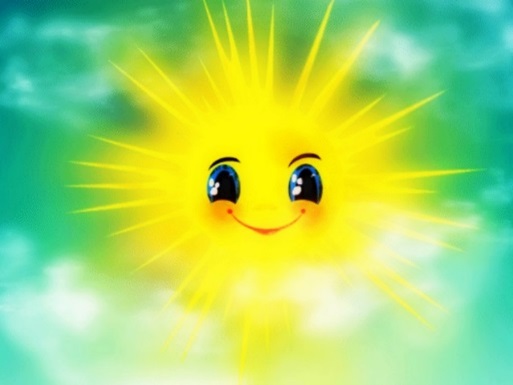 Газета“Лето, солнышком согрето”ДЕНЬ 13-ый: «День Духовности». Он прошёл под девизом:                                                          «Тот, кто делает добро другу, делает добро себе»!	В этот день в лагере был проведён час общения под названием: «Добро и зло».  Ребятам отряда «Звёздочки» было предложено посещение музея в соборе Александра Невского. 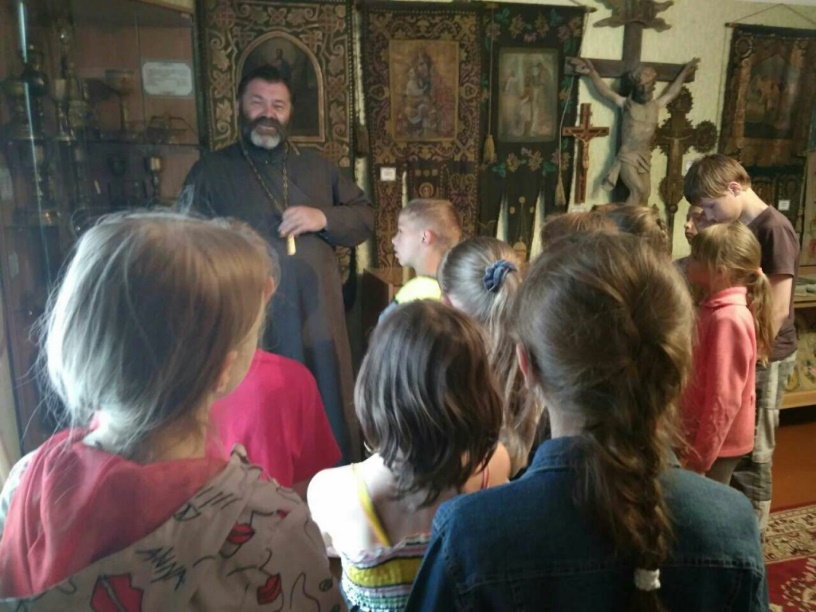 День – 14-й: «День “Мой дом – Беларусь”». Он прошёл под девизом: «Мой родны кут, як ты мне мiлы!». С ребятами была проведена экскурсия по городу Пружаны, во время которой посетили памятник Гудимову. 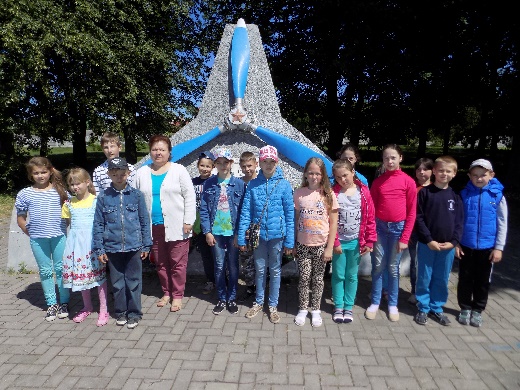 Редакторы: Чуракова А., Грищук Е.,  Мискевич О.